Special Education Parent Advisory Council (SpedPAC) Meeting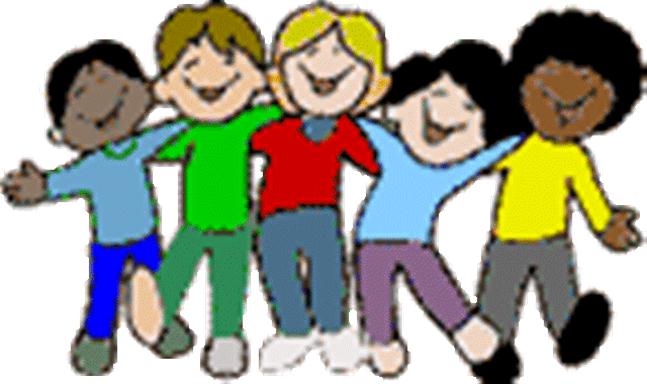 Presents:“Transition Planning”Massachusetts Chapter 688 of the Acts of 1983 (also known as the “Turning 22 Law”) stipulates that a student receiving special education, who because of the severity of his or her impairment may require continued disability-related services upon exiting school (by graduating or turning twenty-two years of age, whichever occurs first), shall be offered specific, coordinated transition planning. As such, the statute establishes the Bureau of Transitional Planning (BTP). The primary function of the BTP is to insure that for all students referred under Chapter 688, formal transition planning occurs in accordance with the process and outcomes described in the statute. Presented by: Dr. Barbara CataldoDr. Cataldo has worked in the field of education for 35 years.  She taught for sixteen years prior to transitioning to the central office.  Dr. Cataldo wrote curriculum to assist students with executive functioning needs and created technology plans to assist special education students with learning.  Reading is a primary focus for Dr. Cataldo.  She has given workshops on reading development and comprehension both at the local and national level.Tuesday, November 28, 20173:30-5:00 PM25 Cole Ave.In the Cafeteria (Light Refreshments)